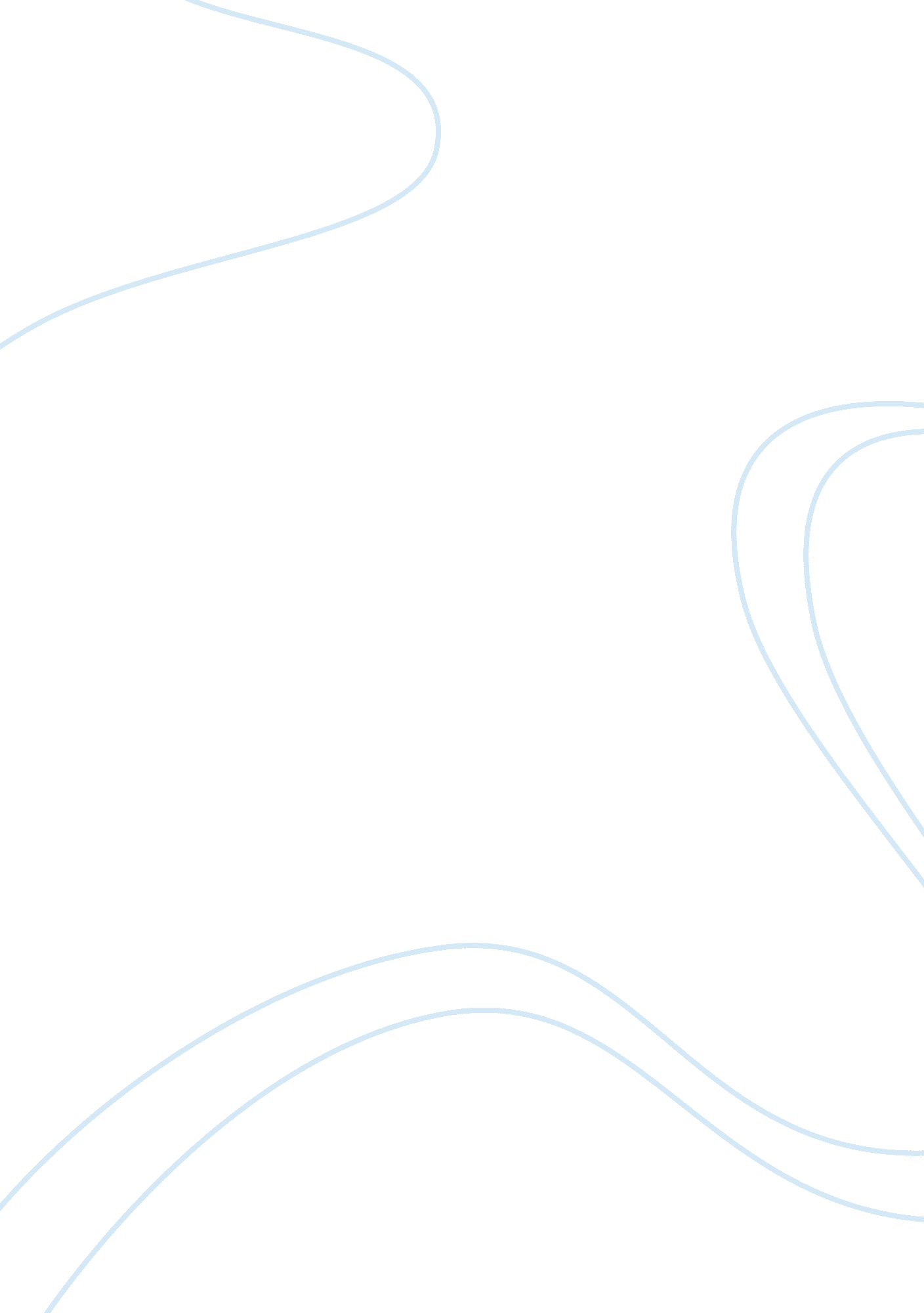 Persuasive messageLinguistics, English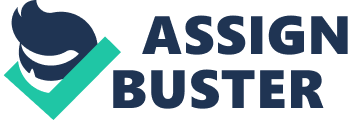 Persuasive Message MARCUS-FORTUNE CLEANING AGENCY, 1200, WESLEY HALL, STREET, LOS ANGELES, CA 100001 February 28th, Dear Esteemed Customers, 

We wish to bring to your knowledge the introduction of a new company Marcus-Fortune Cleaning Agency, and the unleashing of a range of services in the market as well. The Agency is owned by three partners; Jessy Rowland, Mark Daneil and Robert Branson. Each of the individuals has momentous experiences in the fields of public health, corporate management, public relations and environment conservation. Our core values are; professionalism, reliability and affordability. 
As Marcus-Fortune Cleaning Agency, we have released the existence of a gap in cleaning services in the market today, and thus have the will to cover up with professional services. As such, we have come up with detailed and more complex ways of handling cleaningness as one of the more imperative outsourcing projects. Apparently, we are aware that numerous companies have claimed to offer cleaning services in the market but have ended up doing the exact opposite. However, at Marcus-Fortune Cleaning Agency we believe that ‘ COMFY DEMANDS CLEANINGNESS’. In this regard, we are equipped to offer probation services at affordable fees to act as an expression of our undoubted services upon your approval and cooperation. 

Marcus-Fortune Cleaning Agency as a cleaning agency offers services such as essential cleaning for offices, hospitals, schools, churches, hotels among other institutions. In addition, it offers moving services for offices and residential places for both private and public properties. Another service that we offer comprises of providing hygiene bins, collecting, and replacing them for use in washroom and recreational facilities in their respected institutions and organizations. 

It is for this undoubted reason that Marcus- Fortune Cleaning Agency is at your service to ensure that the level of cleaningness has met you comfort. At Marcus- Fortune Cleaning Agency, you are assured of getting the highest level of cleaningness that gives you the utmost comfort required. In addition, we have a dedicated working rot that is willing to retain its professionalism while working towards satisfaction of its potential customers. 
We have incorporated a comprehensive brochure of the agency, for your perusal. We anticipate for convenient meetings where we could discuss the likelihood of working with you in future. As such, we will contact you sooner than later for the possibility of setting up meetings at your convenience. You can also visit our website at www. marcusfortuneagency. uk for more information on the agency. 
We look forward to your response. 
Sincerely, 
Mark Daneil 
Partner and Co-Founder 
Marcus-Fortune Cleaning Agency 
References: 
Geffner, A. (2007). How to write better business letters. Hauppauge, N. Y: Barrons. 